
Requests for the creation of a new emphasis requires approval from the school director/department head (managing administrator), college academic dean, Curricular Affairs, Undergraduate Council (UGC), and College Academic Administrators Council (CAAC).  Complete this form (for each proposed emphasis) and submit to the Office of Curricular Affairs, no later than January 31, 2021 to be considered for inclusion in the 2021-2022 Academic Catalog.Requested by (College & School/Department):
Proposer’s name, title, email and phone number:Degree, major and number of students currently enrolled in the major (include dual majors):
Total number of students that have completed the major in the past 3 years: 
Complete the table below capturing information about your existing major emphases. Add columns as needed. Delete example (EX) column before submitting.
*- courses that do not count towards major units and major GPA, but are required for the major
Name of the proposed emphasis:  Campus and location offering-indicate the campus(es) and location(s) where this emphasis will be offered. 
Provide a rationale for the proposed new emphasis. Survey your current majors to provide evidence of student interest in/demand for the proposed emphasis – attach the survey questions and results at the end of this proposal. Write a short summary of the findings of the survey.  Ensure your survey seeks evidence of how the new emphasis will impact existing emphases. You may also include external data (Bureau of Labor Statistics, reports/letters of support from relevant bodies, etc.). Curricular Affairs can provide a job posting/ demand report by skills obtained/outcomes of the proposed emphasis. Please contact Office of Curricular Affairs to request the report for your proposal.  At minimum, provide two unique learning outcomes for the proposed emphasis. Which courses in the emphasis will Introduce, Practice, and/or Assess the learning outcomes? Use the table below to provide the information. Add rows as needed. Delete example (EX) row before submitting:X.         Requirements to meet 40% commonality across emphases. ABOR Policy  2-221-c. Academic Degree Programs Subspecializations requires all undergraduate emphases within a major to share at least 40% curricular commonality across emphases (known as “major core”-courses counting towards major units and major GPA). List the required major core curriculum required of all emphases. Refer to your existing advisement report(s), if needed.  Include the prefix, course number, course title and number of units. Add rows as needed. Delete example (EX) rows before submitting. 
Requirements specific to the proposed emphasis.  List the required emphasis core, electives, and any special conditions students must meet to complete the emphasis using the table below.  Include the prefix, course number, course title, and units for each course. Provide email(s)/letter(s) of support from home department head(s) for courses not owned by your department. Highlight and label (NEW) any new courses that must be developed for the emphasis. Add rows as needed. Delete example (EX) rows before submitting. 

Note: a proposed emphasis having similar curriculum with other plans (within department, college, or university) may require completion of a comparison chart. Total units required for each emphasis must be equal.  
* All emphases offered for this major must have the same minimum number of units requiredEmphasis course/faculty information for existing courses. Complete the table below for all emphasis coursework. You can find information to complete the table using the UA course catalog or UAnalytics (Catalog and Schedule Dashboard> “Printable Course Descriptions by Department” On Demand Report; right side of screen). Provide email(s)/letter(s) of support from home department head(s) for courses not owned by your department. Add rows as needed.  Delete example (EX) rows before submitting.Emphasis course/faculty information for NEW courses. Complete the table below. Provide email(s)/letter(s) of support from home department head(s) for courses not owned by your department. Add rows as needed. Add rows as needed. Delete example (EX) rows before submitting.*In development (D); submitted for approval (S); approved (A)Using the table below, list each faculty member who will contribute to the teaching of courses in this emphasis and the teaching FTE they will contribute. Add rows as needed.  Delete example (EX) rows prior to submission. 
Special conditions for admission to/declaration of this emphasis – explain in detail the criteria to declare this emphasis, including GPA requirements, completion of courses prior to declaration, application process, interviews, etc.  These conditions must be approved by faculty governance to be enforced.




Emphasis productivity – provide a detailed plan in the case the emphasis does not attract the number of anticipated students and/or the new courses have low enrollments. Will emphasis courses continue to be offered as described in Section XIII and XIV or will students be offered alternative courses from outside the emphasis as substitutions? Is the department/school/college committed to offering the courses regardless of the emphasis productivity? 




Do you want the emphasis name to appear on the transcript?      
Required signatures
 _____________________________________________________
                                                                                                   
 ____________________________________________		 		________

 _____________________________________________________
                                                                                          
: _____________________________________________	 		_________


 _____________________________________________________
  ______________________________________________				


 ___________________________________________________
 ______________________________________________				All programs that will be offered through distance learning and/or fully online must include the following signature.  The signature of approval does not indicate a commitment to invest in this program.  Any potential investment agreement is a separate process.Joel Hauff, Associate Vice President Academic Initiatives and Student Success and Executive Director for Online and Distance Education Administration
 ________________________________________________		_______________________________		Note:  In some situations, signatures of more than one unit head and/or college dean may be required.Name of existing emphasis plan(s)EX: Fire Studies First term emphasis was offeredFall 2016Minimum units required to complete major core and emphasis (total)45Minimum upper division (300 level or above) units required to complete major core and emphasis (total)21Additional requirements to complete emphasis (supporting coursework*, lecture series, GPA, non-credit workshop)- Attend Tucson Fire Department lecture series  - Thesis presentation during department conferenceNumber of students enrolled in emphasis57Total number of students that have completed emphasis in past 3 years26☐ Main☐ ☐ Phoenix Biomedical☐ Distance (type in location(s) below):Learning OutcomeIntroducedPracticedAssessed EX: Students will be able to….FIRE 378FIRE 381FIRE 388EX: Complete First Semester General ChemistryCHEM 151, General Chemistry I (4) OR [CHEM 141, General Chemistry Lecture I:Quantitative (3) and CHEM 143, General Chemistry Lab 1: Quantitative (1)] OR [CHEM 161 Honors Fundamentals of Chemistry (3) and CHEM 163, Honors Fundamental Techniques of Chemistry (2)]4EX: Major CoreECOL 302, Ecology (4)ECOL 320, Genetics (4)MIC 285R, Principles of Microbiology (4)GEOS 308, Paleontology (3)  or GEOS 306, Mineralogy (3)15Total major core upper division units requiredEX: Emphasis CoreFIRE 378,  Fire Studies I (4)FIRE 381, Fire Studies II (4)(NEW)FIRE 388, Fire Studies III (4)FIRE 492,Directed Research (3)  or FIRE 499, Independent Study (3)(NEW)FIRE 493, Fire Internship (3)18EX: Emphasis ElectivesComplete 9 units from the following list. Limit of 3 units of independent study or directed research may count towards this requirement. -CHEM 325, Analytical Chemistry (2)-….9Total emphasis upper division units requiredCourse prefix and numberTitleCourse DescriptionTypically Offered (F, Sp, Su, W) and Frequency (every year, odd years, etc.)Home DepartmentFaculty members available to teach the coursesEX: FIRE 378Fire Studies ICovers the basics regarding fire…Fall, every yearFireJohn Smith, Joan Smith, Abel Smith, Jack Smith, Course TitleCourse DescriptionStatus*Anticipated first term offeredTypically Offered (F, Sp, Su, W) and Frequency (every year, odd years, etc.)Home Dept.Faculty members available to teach the coursesEX: FIRE 388Fire Studies IIICovers advanced fire….SFall 2020F, Sp, every yearFireJohn SmithEX: CHEM 151EXAMPLE: Jane SmithChemistry and BiochemistryProfessorDoctor of Philosophy0.33EX:FIRE 388EXAMPLE: John SmithFireAssistant Professor of PracticeMaster of Science0.50For use by Curricular Affairs:☐ Create approval memo ☐ Send memo to college/dept and acad_org listserv☐ Create emphasis code in UAccess, including secondary major emphasis code☐Upload approval memo and proposal documents to UAccess ☐ Notify acad_org of the plan code creation☐ Notify ADVIP team, include proposers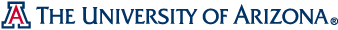 